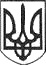        РЕШЕТИЛІВСЬКА МІСЬКА РАДАПОЛТАВСЬКОЇ ОБЛАСТІ(тридцять четверта сесія восьмого скликання)РІШЕННЯ22 червня 2023 року						                 №1470 -34-VIIІПро надання згоди на безоплатнеприйняття об’єктів нерухомого майна з державної у комунальну власність Решетилівської міської територіальної громадиВідповідно до статті 329 Цивільного кодексу України, керуючись пунктом 51 частини першої статті 26, статтею 59, частиною п’ятою статті                    60 Закону України „ Про місцеве самоврядування в Україні”,  статтею 7 Закону України „ Про передачу об’єктів права державної та комунальної власності”, розглянувши    лист    Міністерства    економіки    України    від   22.05.2023   № 3213-06/23568-06, враховуючи висновки спільних комісій міської ради, Решетилівська міська радаВИРІШИЛА:Надати згоду на безоплатне прийняття з державної у комунальну власність Решетилівської міської територіальної громади в особі Решетилівської міської ради об’єктів нерухомого майна, а саме: нежитлової будівлі (адмінбудинок) у складі: господарської будівлі, вбиральні, розташованих за адресою: вул. Шевченка 68/14, м. Решетилівка, Полтавського району, Полтавської області, що перебувають на балансі Головного управління Держпродспоживслужби в Полтавській області.2. Зазначене у пункті 1 нерухоме майно Решетилівська міська рада зобов’язується використовувати за цільовим призначенням, а саме: для розміщення „Центру надання соціальних послуг Решетилівської міської ради” та не відчужувати його в приватну власність.3. Виконавчому комітету Решетилівської міської ради створити комісію з питань приймання передачі майна визначеного в пункті 1 цього рішення.	4. Контроль за виконання цього рішення покласти на постійну комісію з питань земельних відносин, екології, житлово-комунального господарства, архітектури, інфраструктури, комунальної власності та приватизації (Захарченко В.Г.).Міський голова	                                                                О.А. Дядюнова